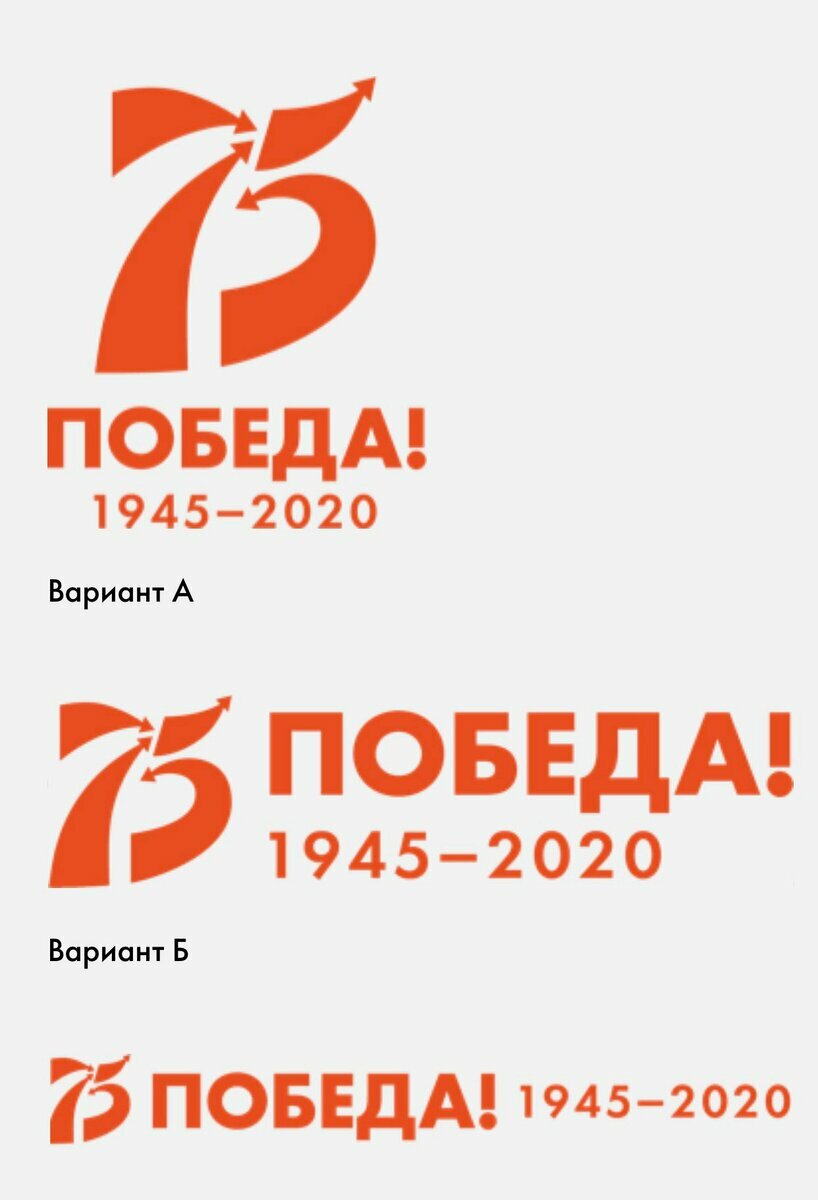 ПЛАНмероприятий, приуроченных  к Дню Победыв МБОУ СОШ № 3 в 2019-2020 учебном году.План может корректироваться и  дополняться.№ п/пмероприятиеДата, время и место проведения ответственный1Оформление окон «Бессмертный полк»выслать фото в электронном виде участника или ветерана войны и труженика тылаФото присылать на электронную почту школы szarukina@yandex.ruКлассные руководители2Дистанционные классные часы«Этих дней не смолкнет слава!»ссылки  на сайте школы Классные руководители3Дистанционные уроки ПОБЕДЫУчителя предметники4«Споемте вместе»«День Победы» до 1 мая 2020https://www.usolie-dk.ru/366-den-pobedy-minus.htmlКлассные руководителиУчитель музыки5Акция «Георгиевская ленточка»майКлассные руководители